Nació el 7 de diciembre de 1970 natural de Cruces. Hijo de Gregorio Jesús y Andreina. Cursó sus primeros estudios en la Escuela Primaria “Fabric Aguilar” participando en todas las actividades organizadas en el centro. Luego continuó estudios en la ESBU “José de la Luz y Caballero”, donde mantuvo una actitud destacada y activa participación en las tareas de las Brigadas estudiantiles a las cuales perteneció. Como estímulo a su actitud le fue otorgado el Carnet de la Unión de Jóvenes Comunista. Concluidos los estudios secundarios matriculó en el Politécnico “Juan B. Jiménez” del municipio de Palmira donde se graduó en la especialidad de Agronomía con resultados satisfactoriosAl concluir los estudios del Nivel Medio se incorporó al Servicio Militar Activo en el Escambray donde obtuvo el grado de Sargento de Primera y Jefe de Compañía y en el año 1990 se vinculó a la Escuela de Oficiales. Terminando el Servicio Militar se incorporó al Plan Turquino donde ocupó el cargo de Técnico B en Agrotecnia de los cultivos.Posteriormente comenzó a trabajar en el Central Maltiempo como operador de evaporadores hasta el año 2004 que se trasladó al Central Caracas como soldador. Por los resultados en su trabajo fue designado Jefe de Brigada de mantenimiento y posteriormente Jefe de área de basculador y molino.En el proceso de redimensionamiento de la Industria Azucarera y surgimiento de la tarea Álvaro Reinoso se incorporó a los estudios universitarios, graduándose en el año 2012 como Ingeniero Agropecuario. Actualmente se desempeña como Jefe de producción de la UEB Caracas.Es militante del Partido Comunista de Cuba y mantiene activa participación en las actividades de las organizaciones de masas a las que pertenece.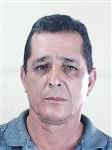 CANDIDATO A DELEGADO A LA ASAMBLEA
MUNICIPAL DEL PODER POPULARYoel Eduarte Negreira Circunscripción: No 20Municipio de Cruces
Edad:  46 años                        Estado Civil: Casado
Nivel Escolar:
Integración: PCC, CTC, CDR,BPDSíntesis Biográfica:Síntesis Biográfica: